 HOTEL TELEPHONE OPERATORObjective Speak clearly, distinctly, and with a friendly, courteous tone. Uses listening skills to put callers at ease and obtains accurate, complete information. Answers incoming calls and direct them to guest rooms through the telephone. Takes and distributes messages for guests provides information on guest services, and answers inquires about public hotel events.TELEPHONE OPERATOR DUTIES AND RESPONSIBILITIES HOTEL HOLIDAY INTERNATIONAL SHARJAH1. Answers incoming calls,2. Directs call to guest rooms, staff, or departments through the switchboard system.                                                                   3. Places outgoing calls.          4.  Receives guest messages and deliver the same to the guest.         5. Logs all wake-up call requests and performs wake –up call services.         6. Provides information about hotel service to guest.            7. Understand the telephone operator switchboard .                                                                    8. Provides paging services for hotel guest and employees.             9. Knows  what action to take when an emergency call is required.  10. Must be polite and courteous while answering the phone.   11. Open and close telephone functionality on the hotel front  office software.              12.  Monitors automated system including fire alarms and telephone equipment when engineering and maintenance department  is closed.  13. Keep records of calls placed and received by all departments and recording the call charges. HOW TO ANSWER OUTSIDE CALLSGood Morning , Good Afternoon , Good Evening , Hotel Holiday International , Apeh Speaking How May I Help You.HOW TO ANSWER  INTERNAL  CALLSGood Morning , Good Afternoon , Good Evening , Operator Apeh  Speaking , How May I Help You.EDUCATION  QUALIFICATION   ODINARY OLEVELADVANCE OLEVELStrengthsGood interpersonal and communication skillsConfident and Self motivatedAbility to work individually or as a team with or without supervisionAbility to prioritize dutiesCan adapt to changes easilyAbility to work under pressure.Additional SkillMs Office: Word, Powerpoint, Excel and outlookReferencesCan be provided upon requestDeclarationI declare that the information provided above is true and correct to the best of my knowledge.                                              APEH APEH.359450@2freemail.com 	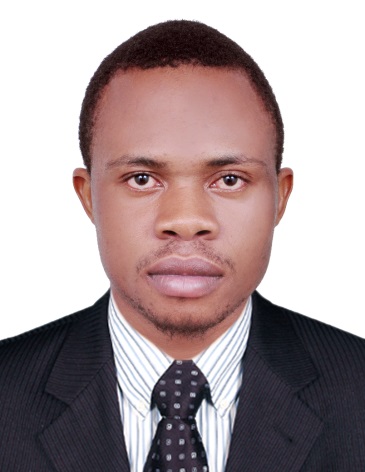 Personal ProfileDate of birthOCT 14 1993Sex MaleMarital StatusSingleNationalityCameroonianArea of expertise.Telephone OperatorCustomer service.LANQUAGES 1 ENGLISH 2 FRENCH